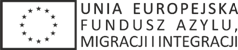 Bezpieczna PrzystańProjekt współfinansowany z Programu Krajowego Funduszu Azylu, Migracji i Integracji, 4/9-2018/BK-FAMI „Organizowanie powrotów przymusowych cudzoziemców – część II”										   Załącznik nr 3								   ..............................................						                        (miejscowość, data)		                              FORMULARZ OFERTOWYDane ZamawiającegoNazwa organizacji: Warmińsko-Mazurski Oddział Straży GranicznejAdres: 11-400 Kętrzyn, ul. Gen. Wł. Sikorskiego 78E-mail: sbion.wtiz.wmosg@strazgraniczna.pl, tel.: 89 750 30 02Dane WykonawcyNazwa: …………………..……Adres: …………………….…..NIP: ……………………...……..E-mail: .........................................., tel.: ..............................................I. Nazwa i nr zamówienia: Wykonanie prac w ramach zadnia pn. „Wykonanie prac konserwacyjnych w budynku nr 1 w m. Kętrzyn” II. Szczegóły dotyczące realizacji zamówienia:termin wykonania zamówienia 90 dni od daty zawarcia umowy III. Oświadczam, iż zapoznałem się i akceptuję warunki dotyczące realizacji przedmiotu zamówienia przedstawione w zapytaniu ofertowym/ogłoszeniu o zamówieniu.IV. Oferuję wykonanie przedmiotu zamówienia za:Cenę netto …………………………….  brutto……………………………zł.Słownie:………………………………………………………………………………. zł bruttoV. Załącznikami do niniejszego formularza ofertowego stanowiącego integralną część oferty są:Formularz ofertowy.Aktualny odpis właściwego rejestru lub z centralnej ewidencji i informacji o działalności gospodarczej, jeżeli odrębne przepisy wymagają wpisu do rejestru lub ewidencji. Uzupełniony i podpisany projekt umowy.4) Podpisana klauzula informacyjna RODO	 					 					                         ………………………………………….                                                                                                        podpis osoby uprawnionej